TOWN OF       HARWICHWATERWAYS COMMITTEEHarwich Fire Station Conference Room                                                    Wednesday November 15, 2017 AGENDAAttendance and Introductions:MINUTES: Review & ApprovalOPEN FORUM: FINANCIAL REPORT YTD & Monthly OLD BUSINESS:Update and progress with Landside Development progress and Bid processUpdate and progress with the Waterside Marina replacement processNEW BUSINESS: Discussion about Landside Restaurant and Artist inquiriesMONTHLY REPORTS: Board of Selectmen 	HarbormasterNatural Resource OfficerCORRESPONDANCE:	 NEXT MEETING: ADJOURNMENT:Posting Date: The committee may hold an open session for topics not reasonably anticipated by the Chair 48 hours in advance of the meeting following “New Business.” If you are deaf or hard of hearing or a person with a disability who requires an accommodation, contact the Selectmen’s Office at 508-430-7513.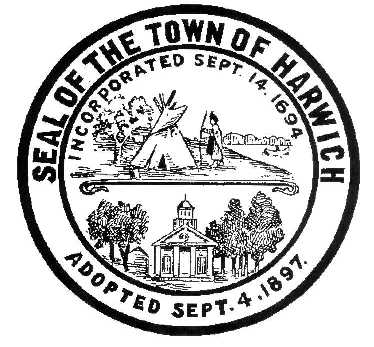 